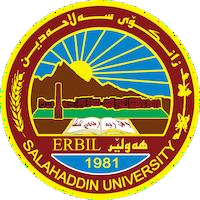 Academic Curriculum Vitae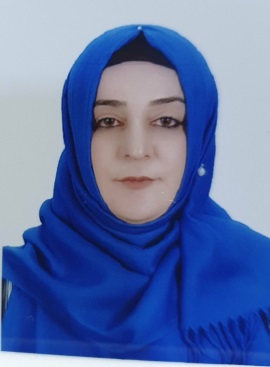 Personal Information:Full Name: Zarya Ahmad TaherAcademic Title: LecturerEmail: zarya.taher@su.edu.krd
Mobile: 009647514573689Education:Bachelor's degree in College of Arts department of sociology
salahaddin university 2004
Master degree in College of Arts department of sociology
salahaddin university 2010
Doctorate degree in College of Arts department of sociology
salahaddin university 2019
Employment:Teaching Assistant in College of Arts department of sociology
salahaddin university 2004
Assistant Lecturer in College of Arts department of sociology
salahaddin university 2010
Lecturer in College of Arts department of sociology
salahaddin university 2019
Qualificationssociology of familyenglish language proficiency course (Salahaddin University-Erbil)-2016IELTS academic qualification - 2019PTE academic qualification – 2017Computer skills certificate (salahaddin university) - 2005Teaching experience:Teaching Methods Course (salahaddin university/erbil/directorate of continuous teaching) – 2010Training Course - communication Technology Center (salahaddin university) - 2012 Research and publicationsتێروانینی هاوسەرەکان بۆ بونیاد و ئەرکی خیێزان بە پێی ساڵەکانی هاوسەرگیری – توێژینەوەیەکی مەیدانیە لە شاری هەولێر. -
 گرفتە کۆمەڵایەتی و دەروونیەکانی ئافرەتی تەڵاق دراو – توێژینەوەیەکی مەیدانیە لە شاری هەولێر.-
- جێبەجێ کردنی تیۆری بونیادی وەزیفی لەسەر خێزان لە هەرێمی کوردستان – توێژینەوەیەکی تیۆریە.
- کریگەری کەناڵەکانی راگەیاندن لەسەر پەیوەندیە کۆمەلایەتیەکان لای گەنج – توێژینەوەیەکی مەیدانیە.Conferences and courses attended
	- شکۆی خێزان لە دیدگای ئاین-یاسا-کۆمەڵناسیدا-ئاڵنگاری و چارەسەر.Funding and academic awards
سوپاس و پێزانین – سەرۆکایەتی زانکۆی سەلاحەدین - ٢٠٢٣Professional membershipsپێکهێنانی لیژنەکانی تاقیکردنەوەکان و کۆنترۆل لە کۆلێژ بۆ ساڵی ٢٠٢٢-٢٠٢٣
 لە ساڵی ٢٠٠٤ بەکالۆریۆسم لە کۆمەڵناسی زانکۆی سەلاحەددین تەواوکردووە، سێ وەکو موعید لە بەشی کۆمەڵناسی خزمەتم کردووە، لە ساڵی ٢٠٠٧ لە بەشی کۆمەڵناسی لە خوێندنی ماستەر وەرگیرام، ساڵی ٢٠١٠ بڕوانامەی ماستەرم بەدەستهێنا، لە سالی  ٢٠١٠ وەکو مامۆستای یاریدەدەر لە بەشی کۆمەڵناسی دەست بەکاربووم. ساڵی ٢٠١٥ لە خوێندنی دکتۆرا وەرگیرام، لە ٢٠١٩ بڕوانامەی دکۆرام لە کۆمەڵناسی لە زانکۆی سەلاحەددین بەدەسهێنا. چوار توێژینەوەی بڵاکراوەم لە بواری کۆمەڵناسی خێزان هەیە. ئیستاش وەکو مامۆستا لە بەشی کۆمەلناسی وانە دەڵێمەوە. 